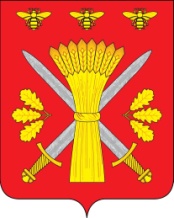 РОССИЙСКАЯ ФЕДЕРАЦИЯОРЛОВСКАЯ ОБЛАСТЬАДМИНИСТРАЦИЯ ТРОСНЯНСКОГО РАЙОНАПОСТАНОВЛЕНИЕот  19 августа  2020  г.                                                                                                            № 188                                                                                                                  с.ТроснаОб утверждении лимитовпотребления коммунальных ресурсов бюджетными учреждениями в 2021 году	   В  целях эффективного  расходования бюджетных средств, обеспечения рационального потребления тепловой и электрической энергии, природного газа, воды, постановляет:1.Утвердить лимиты потребления тепловой и электрической энергии, природного газа, воды  на 2021 год по  учреждениям бюджетной сферы согласно приложениям  1- 6.2.Рекомендовать руководителям учреждений бюджетной сферы:-обеспечить потребление тепловой и электрической энергии, природного газа, воды в объемах, не превышающих утвержденных лимитов;-организовать работу по заключении договоров с поставщиками коммунальных услуг на 2021 год в соответствии с установленными лимитами согласно приложениям 1- 6.3.Рекомендовать главам сельских поселений района установить лимиты потребления тепловой и электрической энергии, природного газа, воды, угля для подведомственных учреждений.4.Контроль за исполнением настоящего постановления оставляю за собой.Глава  района                                                                               А. И. Насонов